Escheat 104, (Eigg Mountain Settlement History)-no file yet.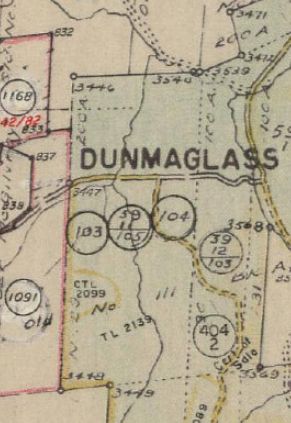 